CVMOHAMMED Email: mohammed.361609@2freemail.com 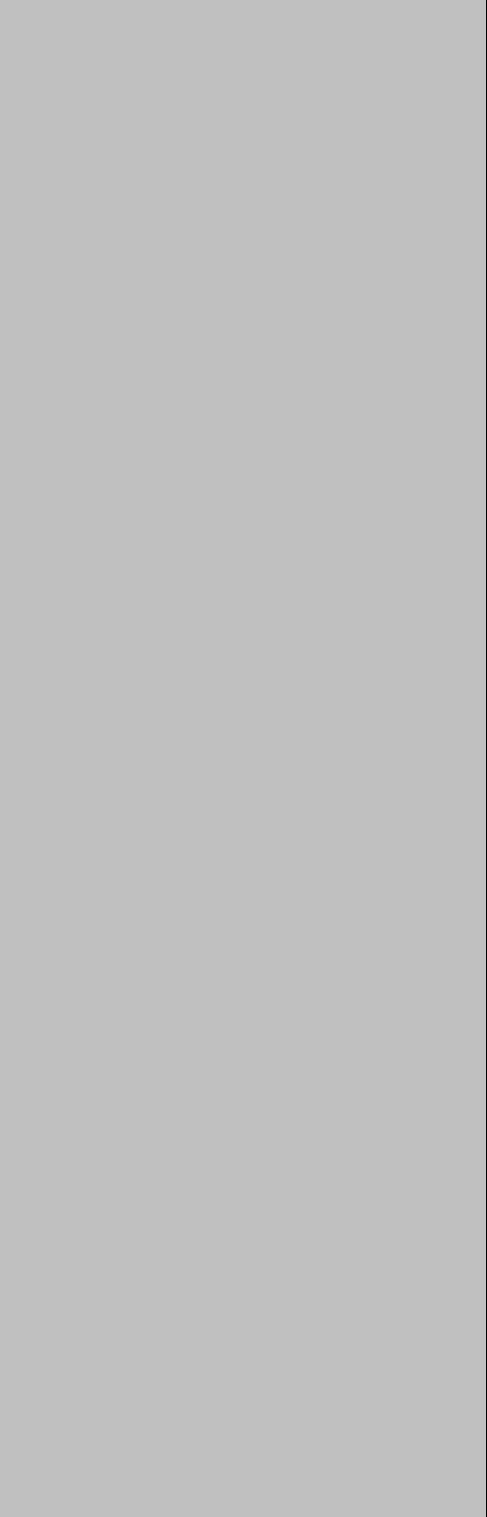 OBJECTIVEPROMINENT ATTRIBUTESEXPERIENCETenureOrganizationDesignationResponsibilitiesTo obtain a challenging position with emphasis on Assistant Safety officer / Mechanical Supervisor environment with growth oriented company, which will enable me to utilize qualification and experience and will culminate into a rewarding career.Professionally Qualified with Experience in Supervision .Experience of working in Competitive Environment with a sense of responsibility.Dynamic & Result Oriented with Good Interpersonal Communication Skills.Can work even at Times of Stress & Under Challenging Working Environment.March - 2013 to May- 2014Thunder Technical Trading Co LLCDubai – UAE.Hydraulic mechanicComprehensive knowledge of manufacturing hydraulic systems, tools, and equipment.Ability to communicate proficiently with strong troubleshooting and problem solving skills.In-depth knowledge of inspecting, assembling, repairing, and maintaining hydraulic components.Testing hoses up to 50,000psi ,Cr imping , & hydraulic test .Perform tasks of assembling and installing hydraulic systemsPerformed responsibilities of observing and evaluating hydraulic machineryPerformed tasks of assisting staff in setting andEXPERIENCETenureOrganizationDesignationResponsibilitiesassembling structures of hydraulic equipment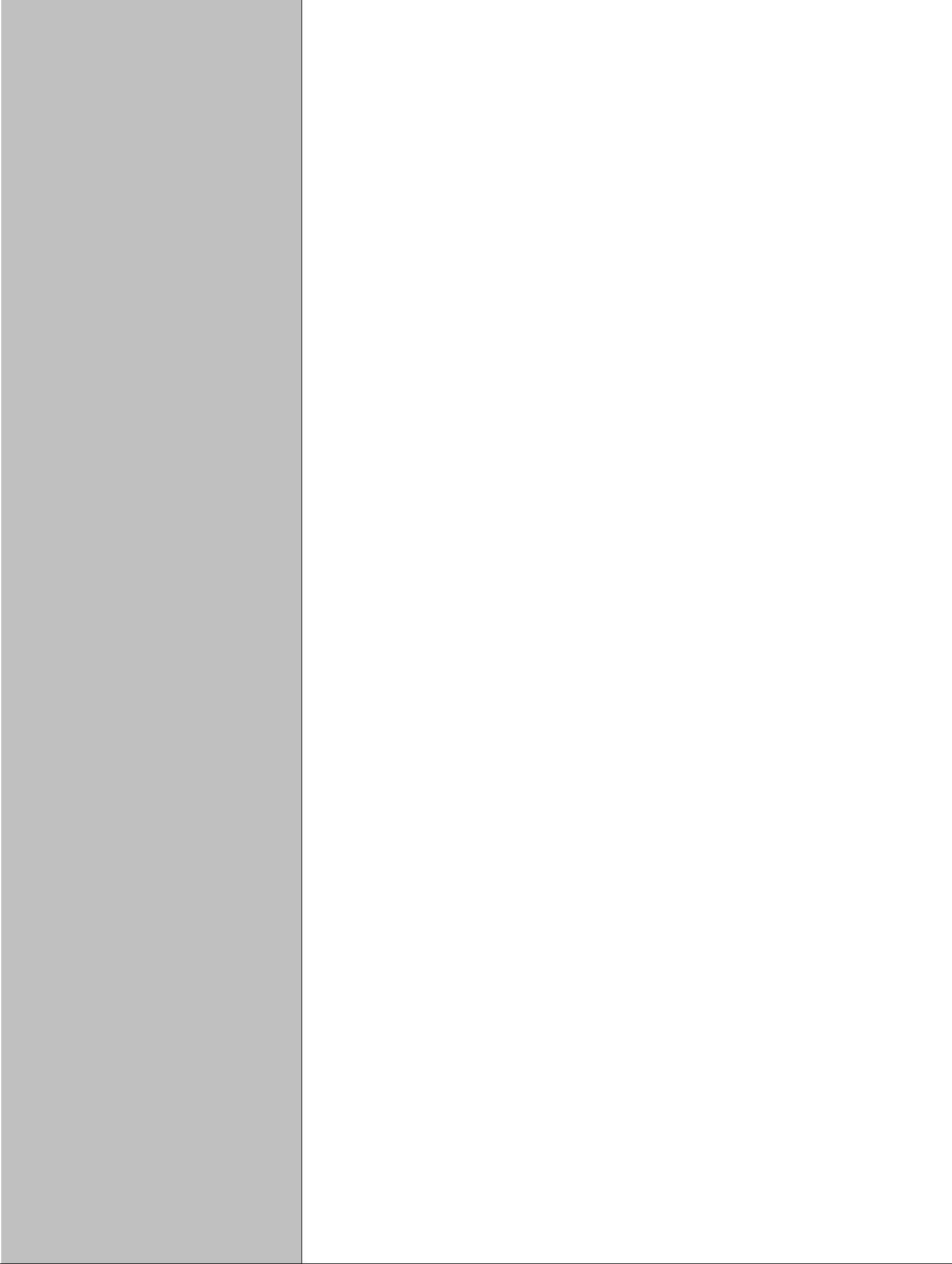 Assigned responsibilities of servicing motors and cylinders under the guidelines of senior mechanicFeb- 2016 to Apr- 2016Contract Resources Oilfield Services WLL.QatarMechanical SupervisorResponsible for safe execution of job.Good knowledge in permit to work system.Managing safety procedures at site as per ISO safety Manual.Servicing machinery and equipment in the manufacturing, production and transportation industries.Managing safety procedures at site as per ISO safety Manual.Servicing machinery and equipment in the manufacturing, production and transportation industries.Responding immediately to equipment break downs.Fixing faults on site or arranging for replacement equipment to be installed.Lead and coordinate with the QA/QC in all quality related aspects.Responsible for the tanks hydro test activities.Monitoring the tankage job as per required by client.Supervise and manage the subcontractors for the construction and report to engineer.Preparation/coordination in getting approval of daily inspections from the client.Academic QualificationTechnical CourseProgramming SkillsToolsLanguagesMARCH 2012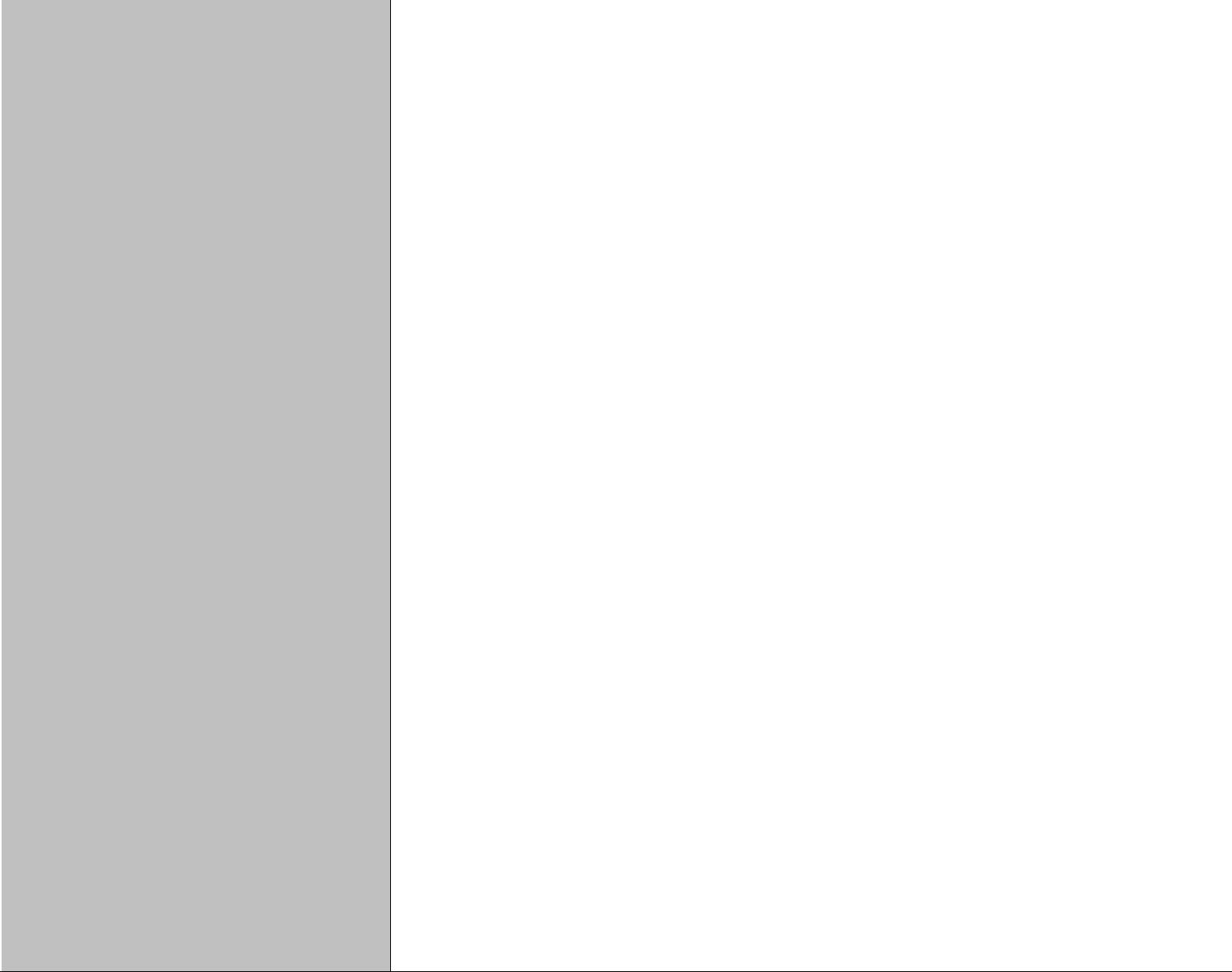 BA	(Bachelor of Arts)From Mangalore University Mangalore, IndiaMAY 2009P.U.C (PRE UNIVERSITY COLLEGE)From Pry University Education Karnataka, IndiaMARCH-2005SSLC : (Secondary School Leaving Certificate)From Karnataka Board of Secondary Education ExaminationKarnataka, India.May2015Diploma Course in Fire and Industrial SafetyFrom – Mangalore University  - India ,Ms. Word , Basic Computer Knowledge, All version of Microsoft Windows.English, Hindi, Kannada, Malayalum , Tamil , Urdu, Tulu.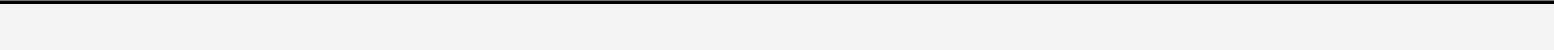 PERSONAL DETAILS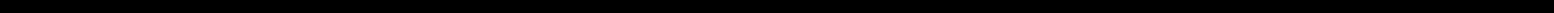 PASSPORT DETAILSNationality:IndianDate of Birth:07 Jan 1988Marital Status:SingleReligion:MuslimVisa StatusVisit Visa Till - 26/May/2017Place of Issue:BangaloreDate of Issue:23.01.2008Date of Expiry:22.01.2018